临安区中心城区单元01-ZX-01-135地块考古勘探小结杭州临安区教育保障中心：为配合贵单位临安区中心城区单元01-ZX-01-135地块的开发建设，依据《中华人民共和国文物保护法》、《浙江省文物保护管理条例》的相关规定，切实了解和保护该地块地下蕴藏文物。我所于2019年5月中旬至6月上旬对该地块北半部进行了考古勘探，在地块南半部完成拆迁后又于九月上旬对其南半部进行了补探，现将有关情况小结如下：此次勘探区域位于临安区中心城区单元，北临衣锦街，南临城中街，西侧为塔山路路，南侧为临安中医院。考古勘探面积为18700平方米。经过勘探，基本掌握了该地块文化堆积情况：第①层：0-2米建筑垃圾层，含垫土、水泥块及其他建筑垃圾，无法钻探。因此在此层内挖掘探沟勘探。第②层：厚约0.8米，青灰色淤土，含大量卵石等。此层下发现有灰坑4处，墓葬3处。因建筑垃圾等干扰难以卡边，分布范围皆难以确定。第③层：厚约0.8米，黄灰色黏土，较为致密，含瓷片、砖渣等。此层在勘探区北半部相对多见，而南半部多数被晚期建筑所破坏，剩余不多。第④层：3.5米以下，黄褐色黏土，致密，纯净，应为生土。探至4米左右碎石渐多，难以打穿。此外，在勘探区域东北角第②层下见青砖遗迹及文化层。分布于地块东北角，从采集的瓷片等包含物来看，年代应早于前述第③层文化层。通过本次勘探确定墓葬3处、灰坑4处，小片文化层W1一处，大面积文化层W2、W3两处。其中W2和W3的面积共约14264㎡。根据以上考古勘探情况，我所认为：1、根据考古勘探结果，该地块地下发现古代文化遗迹。通过对史籍资料及历年来周边考古发掘项目的发现相结合，该地块应位于唐宋时期衣锦城范围内。本次勘探发现的文物遗迹具有重要价值。2、依据《中华人民共和国文物保护法》，该地块应在对本次勘探发现的文物遗迹发掘保护后再行后续施工建设。同时在发掘结束前甲方单位有责任和义务负责现场已探明的文物遗存的安全保护。杭州市文物考古研究所2019年9月23日抄送：杭州市园林文物局文物处、行政审批处、杭州市临安区文化广电新闻出版局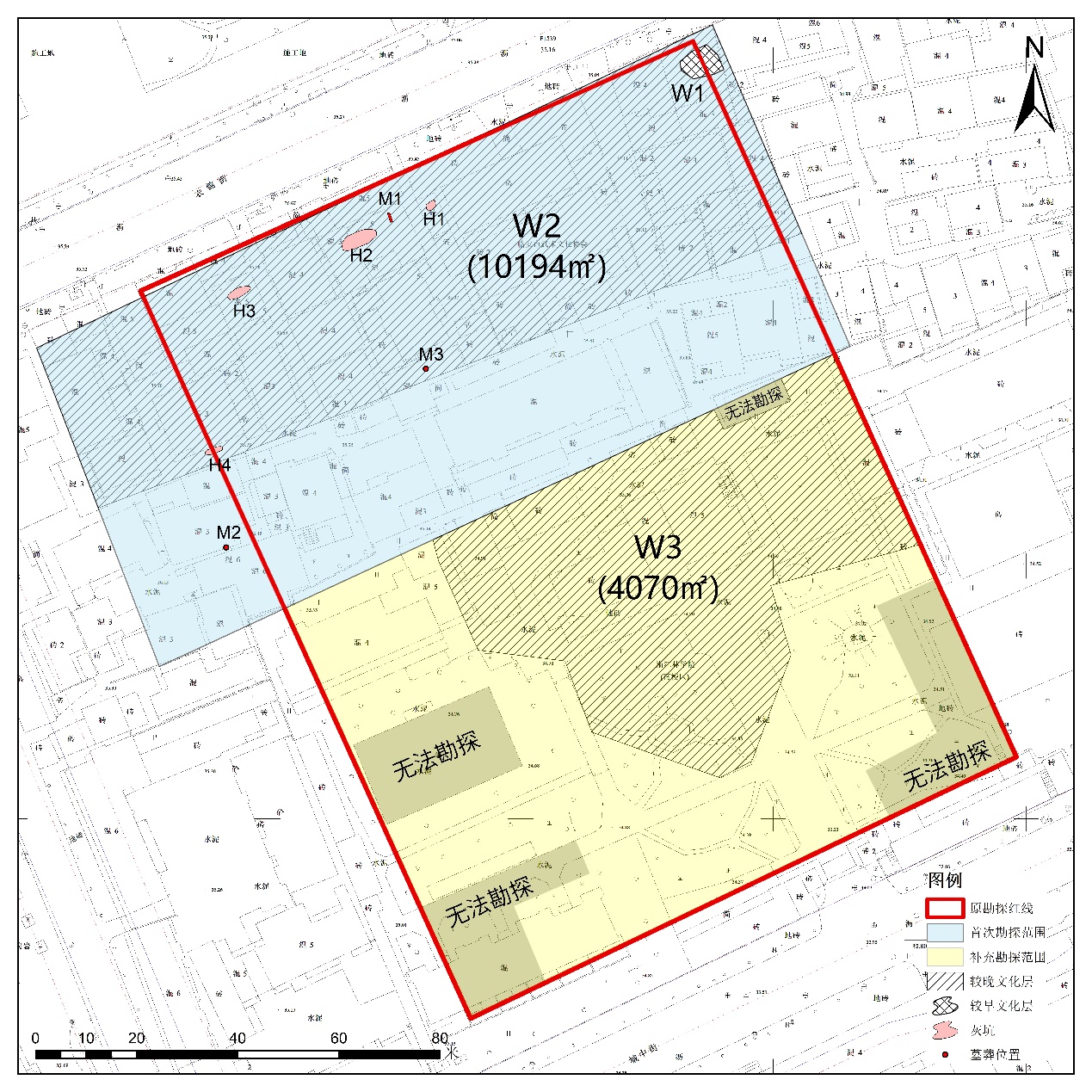 